Тема: В мире физических и химических явлений.Цель: Дать понятия о физических и химических явлениях.      Задачи: 1) образовательная – сформировать необходимые понятия по данной теме;                     2) воспитательная – воспитать бережное отношение к природе;                     3) развивающая – развить логическое мышление и монологическую речь учащихся, развивать у учащихся умение самостоятельно получать информацию из различных источников, применять полученные знания в конкретной ситуации;.     Методы: устный опрос, рассказ с элементами беседы, зарисовка опорных схем на доске, запись основных понятий в тетради, самостоятельная работа учащихся в ходе практической работы, демонстрация.Оборудование: учебник, рабочие тетради, презентация, сахар, железная ложечка, горелка, негашеная известь, вода, трубочки, фильтровальная бумага, воронки.Тип урока: комбинированный.     План урока:Организационный момент.Опрос домашнего задания.Изучение нового материала.Закрепление нового материала.Задание на дом.Подведение итогов урока.Ход урока:1. Организационный момент.     Здравствуйте, ребята! Садитесь. Кто сегодня отсутствует в классе?Постановка целей урока.2. Опрос домашнего задания.Устный опрос по вопросам в конце параграфов.- Что такое электричество?- Почему электрические и магнитные явления изучаются вместе?- Что называется электромагнетизмом?- Приведите примеры электромагнитных явлений.- Что называется электрическим током.- Приведите примеры магнитов.3. Изучение нового материалаЗадание на домУчащимся раздаются индивидуальные карточки на дом.Вариант I.Установите соответствие:Физические явления: _______Химические явления: _______Вода в озере покрылась коркой льда;Появление ржавчины на железном гвозде;Золотую проволоку вытянули в нить;Сжигание бензина в двигателе внутреннего сгорания (в автомобиле);Ледяная игрушка весной растаяла;Высыхание дождевых луж;Для приготовления теста в ложке смешали соду и уксусную кислоту;Морской прилив;Кусочек свинца бросили в азотную кислоту, он «исчез», «растворился», при этом выделился бурый газ; Лёд уронили, он разбился, и получилось несколько ледышек.Вариант II.Установите соответствие:Физические явления: _______Химические явления: _______Выветривание горных пород;Серебряная ложка на воздухе потемнела;Испарение воды с поверхности реки;Горение керосина в лампе;Движение воздуха (ветер);Скисание молока с образованием кефира;Плавление куска железа;Горение спички;Дети на пляже построили из песка замок;  Кусочек цинка бросили в соляную кислоту, при этом интенсивно начал выделяться газ.§   , учитьПодведение итогов урока.Достигли ли мы с вами целей урока?Выставление оценок за урок.Урок окончен! Можете быть свободны.Из курса природоведения и физики вы знаете, что с телами и веществами происходят разнообразные изменения.Прежде чем приступить к изучению темы урока, я предлагаю вам выполнить следующее задание, не торопитесь с ответами, выполните задание до конца.Задание:Рассмотрите внимательно картинки и попробуйте ответить на следующие вопросы:1. Где можно наблюдать явления, представленные на рисунках и картинках?2. Дайте название каждому явлению. Какие вещества участвуют в представленных явлениях? Что происходит с каждым веществом в происходящем явлении? Запишите в рабочих тетрадях  и заполните следующую таблицу:3. В каких явлениях образуются новые вещества?4. Как и по каким признакам можно разделить представленные явления?Физические и химические явленияПроводя опыты и наблюдения, мы убеждаемся, что вещества могут изменяться.Изменения веществ, которые не ведут к образованию новых веществ (с иными свойствами), называют физическими явлениями.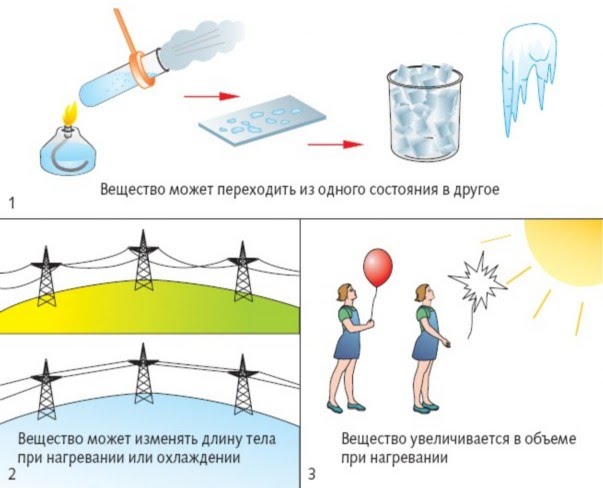 1. Вода при нагревании может переходить в пар, а при охлаждении – в лед.2. Длина медных проводов   изменяется летом и зимой: увеличивается при нагревании и уменьшается при охлаждении.3. Объем  воздуха в шаре увеличивается в теплом помещении.Изменения с веществами произошли, но при этом вода осталась водой, медь – медью, воздух – воздухом.Новых веществ, несмотря на их изменения, не образовалось.Вывод. Изменения объема воздуха – физическое явление.Химическое явление (реакция) – явление, при котором образуются новые вещества.А по каким признакам можно определить, что произошла химическая реакция ? При некоторых химических реакциях происходит выпадение осадка. Другие признаки – изменение цвета исходного вещества, изменение его вкуса, выделение газа, выделение или поглощение тепла и света.Примеры таких реакций рассмотри в таблицеВ живой и неживой природе постоянно протекают различные химические реакции. Наш с тобой организм тоже настоящая фабрика химических превращений одних веществ в другие.Понаблюдаем за некоторыми химическими реакциями.Закрепление нового материала.Лабораторная работа «Физические и химические явления».Цель: рассмотреть физические и химические явления. Обратить внимание в чем их различие. Формирование умений наблюдать и фиксировать результаты опыта.Опыты с огнем самостоятельно проводить нельзя!!!Опыт 1Подержим над огнем кусочек сахара, содержащего органические вещества.Наблюдаем:1. Обугливание, то есть изменение цвета;2. Появление запаха.Вывод. Произошло химическое явление (образовалось новое вещество - уголь)Опыт 2Приготовим стаканчик с известью. Добавим немного воды, перемешаем. Затем приготовим фильтр и профильтруем полученный раствор. Возьмем трубочку и подуем в прозрачный раствор. Что происходит7Вывод. Произошла химическая реакция. Опыт 31. Разведем в стакане небольшое количество питьевой соды.2. Добавим туда несколько капель уксуса (можно взять сок лимона или раствор лимонной кислоты).         Наблюдаем:
         1.  Выделение пузырьков газа.Вывод. Выделение газа – один из признаков химической реакции.Некоторые химические реакции сопровождаются выделением тепла.Подведём итоги1. Вещества могут участвовать в физических и химических явлениях2. Сравнительная характеристика физических и химических явлений представлены следующей интерактивной анимацией3. Отличие физических и химических явлений·При физических явлениях молекулы вещества не разрушаются, вещество сохраняется.·При химических явлениях молекулы вещества распадаются на атомы, из атомов образуются молекулы нового вещества.